Supplementary DataSupplementary Table 1S. Growth Media for each cell line used in the study and reported in Table 5. All cell lines used in this study were obtained from the American Type Culture Collection, Rockville, MD. Cells were maintained in the indicated growth media as suggested by the provider under standard conditions at 37 ºC, 5% CO2 and 98% humidity. Supplementary Figure 1S.- Structure of choline kinase inhibitors. All inhibitors are derivatives of the general structure depicted in the upper image (I). Each compound is referred as substitutes for each residue NR1-2, R3-4, NR’1-2, R’3-4, or the spacer (A).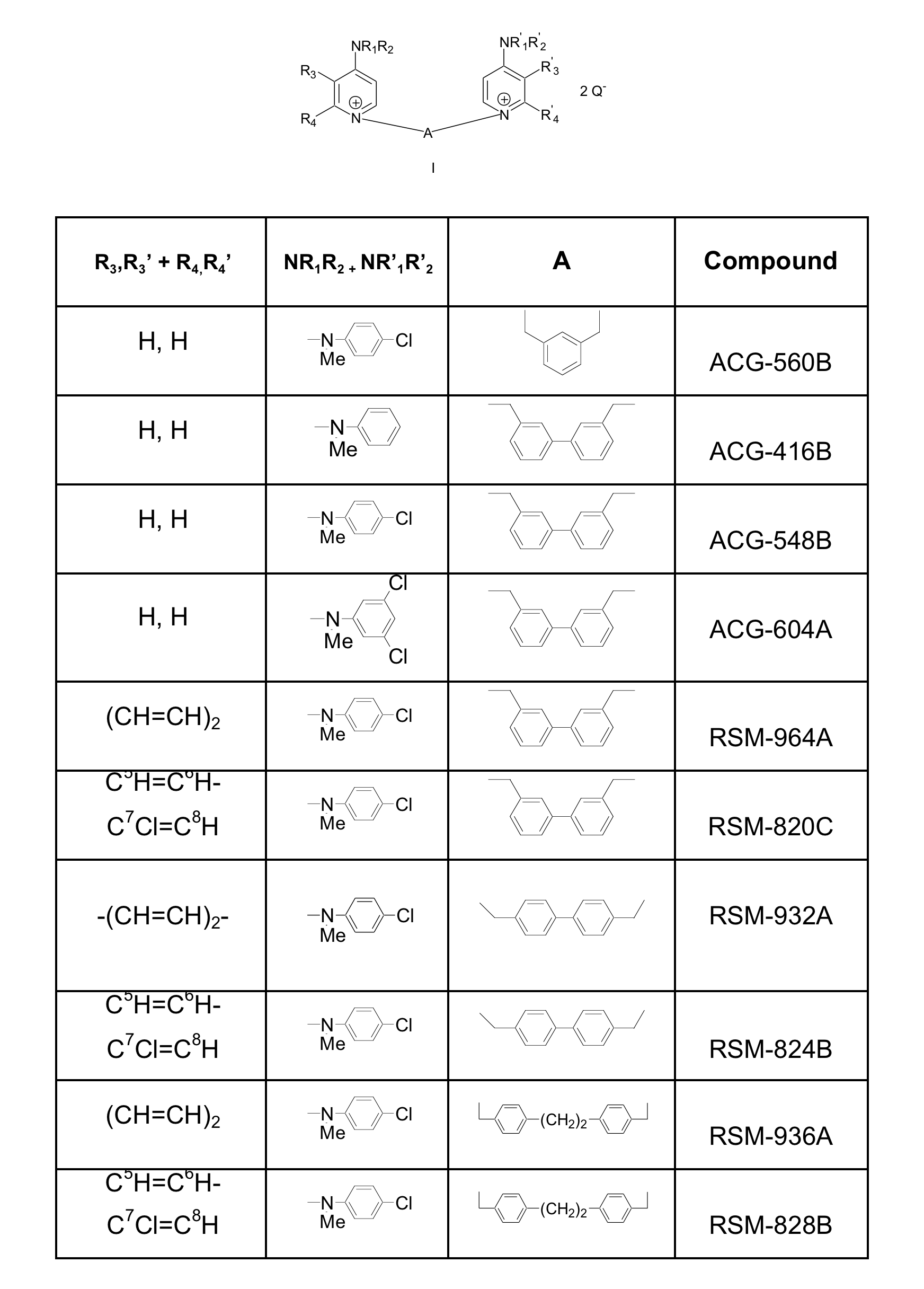 Cell lineGrowth MediaMDA.MB.468DEMEM supplemented with 10% fetal bovine serum (Invitrogen, Gaithersburg, MD, USA)T47DDEMEM supplemented with 10% fetal bovine serumSkBr-3DEMEM supplemented with 10% fetal bovine serumMDA.MB.231DEMEM supplemented with 10% fetal bovine serumH510RPMI Media 1640 supplemented with 10% fetal bovine serumH1299RPMI Media 1640 supplemented with 10% fetal bovine serumH460RPMI Media 1640 supplemented with 10% fetal bovine serumDLD-1RPMI Media 1640 supplemented with 10% fetal bovine serumHCT-116McCoy's 5A Medium supplemented with 10% fetal bovine serumSW620DEMEM supplemented with 10% fetal bovine serumHT-29DEMEM supplemented with 10% fetal bovine serumTccSupMEM supplemented with 10% fetal bovine serumHT-1376MEM supplemented with 10% fetal bovine serumJ82MEM supplemented with 10% fetal bovine serumSW780RPMI Media 1640 supplemented with 10% fetal bovineA431DEMEM supplemented with 10% fetal bovine serumHepG2MEM supplemented with 10% fetal bovine serumHep3B2MEM supplemented with 10% fetal bovine serumSK-OV-3McCoy's 5A Medium supplemented with 10% fetal bovineOV-Car-3RPMI Media 1640 supplemented with 20% fetal bovine serumSAOS-2McCoy's 5A Medium supplemented with 10% fetal bovine serumHeLaDEMEM  supplemented with 10% fetal bovine serum769-PRPMI Media 1640 supplemented with 10% fetal bovine serumSKMel-28EMEM (ATCC, Catalog No. 30-2003) supplemented with 10% FBSA-375DEMEM supplemented with 10% fetal bovine serumMia.PaCa.2DEMEM supplemented with 10% fetal bovine serumU-87DEMEM supplemented with 10% fetal bovine serumMCF10-ADMEM/F12 supplemented with 10% fetal calf serum, Insuline (100µmL), Choleric Toxin (100ng/mL), EGF (20ngr/mL) and Hydrocortisone (5µL/mL)